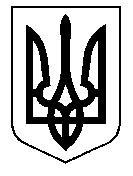 ТАЛЬНІВСЬКА РАЙОННА РАДАЧеркаської областіР  І  Ш  Е  Н  Н  Я23.01.2015                                                                                        № 36-16/VIПро звернення до Верховної Ради України, Кабінету Міністрів України щодо внесення змін до  Податкового кодексу України з питань оподаткування сільськогосподарських суб’єктів господарюванняВідповідно до статей 43,  59 Закону України «Про місцеве самоврядування в Україні»,  враховуючи  пропозиції депутатів районної ради,  районна рада ВИРІШИЛА:1. Схвалити текст звернення до Верховної Ради України, Кабінету Міністрів України щодо внесення змін до  Податкового кодексу України з питань  оподаткування  сільськогосподарських  суб’єктів господарювання  (додається).2. Уповноважити голову районної ради надіслати текст звернення до Верховної Ради України,  Кабінету Міністрів України та народним депутатам України Бобову Г.Б., Ничипоренку В.М.  3. Контроль за виконанням рішення покласти на постійну комісію районної ради з питань  роботи агропромислового комплексу та базових галузей  народного господарства, розвитку підприємництва.Голова районної ради                                                   Н.РуснакСХВАЛЕНОрішення Тальнівської районної ради23.01.2015 № 36-16/VIЗвернення  депутатів Тальнівської районної ради до Верховної Ради України, Кабінету Міністрів України щодо внесення змін до  Податкового кодексу України з питань  оподаткування  сільськогосподарських  суб’єктів господарювання  Законом України № 71-VІІІ від 28 грудня 2014 року внесено зміни до Податкового кодексу України ( далі –ПКУ) та деяких законодавчих актів України щодо податкової реформи. Ці зміни торкнулись і платників фіксованого  сільськогосподарського податку.Главу 2 "Фіксований сільськогосподарський податок" виключено з Податкового кодексу.З 1 січня 2015 року, платники фіксованого сільськогосподарського податку автоматично стають платниками єдиного податку четвертої групи.Відтепер, у відповідності з п.2921.2 ПКУ базою оподаткування податком для платників єдиного податку четвертої групи (далі – ЄП 4 групи) є нормативна грошова оцінка одного гектара сільськогосподарських угідь (ріллі, сіножатей, пасовищ і багаторічних насаджень), з урахуванням коефіцієнта індексації, визначеного за станом на 1 січня базового податкового (звітного) року відповідно до порядку, встановленого розділом ХІІ цього Кодексу.Згідно нормами з п.2921.2 ПКУ, підставою для нарахування єдиного податку для платників ЄП 4 групи є дані держземкадастру та /або дані державного реєстру речових прав на нерухоме майно.    Ставки податку для платників ЄП 4  групи виросли втричі. Як і раніше, їх розмір залежить від категорії (типу) земель, їх розташування та у відповідності з пп.293.9 ПКУ становить (у відсотках бази оподаткування):- для ріллі, сіножатей і пасовищ  - 0,45;- для багаторічних насаджень - 0,27;- для земель водного фонду - 1,35;Беручи до уваги, що нормативна грошова оцінка одного гектара для цілей оподаткування застосовується з урахуванням коефіцієнта індексації та той факт, що безпосередньо підвищення ставок для сільгоспвиробників зросло втричі, навантаження для вчорашніх платників фіксованого сільськогосподарського податку зросло більш, ніж у десять раз.     Тому, з об’єктивною необхідністю постає питання про зменшення непосильного податкового тягара, чому й сприятиме повернення до  фіксованого сільськогосподарського податку.Фіксований сільськогосподарський податок покликаний внести спрощення у справлянні податків із сільськогосподарських товаровиробників, сприяти їх економічній зацікавленості і зростанню, і  на даний момент відповідає основним напрямкам і тенденціям в розвитку пріоритетних галузей економіки.Пропонуємо  відновити  ГЛАВУ 2 «Фіксований сільськогосподарський  податок» Розділу ХІV Податкового кодексу України та викласти  її у наступній редакції : «Стаття 301. Платники податку301.1. Платниками податку можуть бути сільськогосподарські товаровиробники, у яких частка сільськогосподарського товаровиробництва за попередній податковий (звітний) рік дорівнює або перевищує 75 відсотків.301.2. Сільськогосподарські товаровиробники, утворені шляхом злиття або приєднання, можуть бути платниками податку в рік утворення, якщо частка сільськогосподарського товаровиробництва, отримана за попередній податковий (звітний) рік всіма товаровиробниками, які беруть участь у їх утворенні, дорівнює або перевищує 75 відсотків.301.3. Сільськогосподарські товаровиробники, утворені шляхом перетворення платника податку, можуть бути платниками податку в рік перетворення, якщо частка сільськогосподарського товаровиробництва, отримана за попередній податковий (звітний) рік, дорівнює або перевищує 75 відсотків.301.4. Сільськогосподарські товаровиробники, утворені шляхом поділу або виділення, можуть бути платниками податку з наступного року, якщо частка сільськогосподарського товаровиробництва, отримана за попередній податковий (звітний) рік, дорівнює або перевищує 75 відсотків.301.5. Новоутворені сільськогосподарські товаровиробники можуть бути платниками податку з наступного року, якщо частка сільськогосподарського товаровиробництва, отримана за попередній податковий (звітний) рік, дорівнює або перевищує 75 відсотків.Стаття 302. Об'єкт оподаткування302.1. Об'єктом оподаткування податком для сільськогосподарських товаровиробників є площа сільськогосподарських угідь (ріллі, сіножатей, пасовищ і багаторічних насаджень) та/або земель водного фонду (внутрішніх водойм, озер, ставків, водосховищ), що перебуває у власності сільськогосподарського товаровиробника або надана йому у користування, у тому числі на умовах оренди.Стаття 303. База оподаткування303.1. Базою оподаткування податком для сільськогосподарських товаровиробників є нормативна грошова оцінка одного гектара сільськогосподарських угідь (ріллі, сіножатей, пасовищ і багаторічних насаджень), проведена за станом на 1 липня 1995 року, для земель водного фонду (внутрішніх водойм, озер, ставків, водосховищ) - нормативна грошова оцінка одного гектара ріллі в  області, проведена за станом на 1 липня 1995 року.Стаття 304. Ставки податку304.1. Розмір ставок податку з одного гектара сільськогосподарських угідь та/або земель водного фонду для сільськогосподарських товаровиробників залежить від категорії (типу) земель, їх розташування та становить (у відсотках бази оподаткування):а) для ріллі, сіножатей і пасовищ  - 0,15;б) для багаторічних насаджень - 0,09;в) для земель водного фонду - 0,45;Стаття 305. Податковий (звітний) період305.1. Базовим податковим (звітним) періодом для податку є календарний рік.305.2. Базовий податковий (звітний) рік починається з 1 січня і закінчується 31 грудня того ж року.305.3. Попередній податковий (звітний) рік для новоутворених сільськогосподарських товаровиробників - період з дня державної реєстрації до 31 грудня того ж року.305.4. Податковий (звітний) рік для сільськогосподарських товаровиробників, що ліквідуються, - період з початку року до їх фактичного припинення.Стаття 306. Порядок нарахування та строки сплати податку306.1. Сільськогосподарські товаровиробники самостійно обчислюють суму податку щороку станом на 1 січня і не пізніше 20 лютого поточного року подають відповідному контролюючому органу за місцезнаходженням платника податку та місцем розташування земельної ділянки податкову декларацію на поточний рік за формою, встановленою у порядку, передбаченому статтею 46 цього Кодексу.306.2. Сплата податку проводиться щомісяця протягом 30 календарних днів, що настають за останнім календарним днем податкового (звітного) місяця, у розмірі третини суми податку, визначеної на кожний квартал від річної суми податку, у таких розмірах:а) у I кварталі - 10 відсотків;б) у II кварталі - 10 відсотків;в) у III кварталі - 50 відсотків;г) у IV кварталі - 30 відсотків.» В зв’язку з вище викладеним , виключити норми  Податкового кодексу України із змінами, внесеними Законом № 71-VІІІ від 28 грудня 2014 року : - п.п. 4 п.291.4 статті 291;- статтю 292 -1 ;- п.293.9 статті 293 ;- п. 295.9 статті 295.2. З 1 січня 2015 року набрав чинності Закон України від 28 грудня 2014 року № 77-VIIІ «Про внесення змін до деяких законодавчих актів України щодо реформування загальнообов’язкового державного соціального страхування та легалізації фонду оплати праці» (далі – Закон №77), яким внесено зміни до Закону України від 08 липня 2010 року № 2464 «Про збір та облік єдиного внеску на загальнообов'язкове державне соціальне страхування» (далі – Закон №2464), а саме при нарахуванні заробітної плати (доходів) фізичним особам та/або при нарахуванні винагороди за цивільно-правовими договорами ставки єдиного внеску для платників єдиного внеску, застосовуються з коефіцієнтом 0,4  у випадку, якщо платником виконуються одночасно такі умови: 1) загальна база нарахування єдиного внеску за місяць, за який нараховується заробітна плата (дохід) та/або винагорода за цивільно-правовими договорами, в 2,5 рази або більше перевищує загальну середньомісячну базу нарахування єдиного внеску платника за 2014 рік; або якщо загальна база нарахування єдиного внеску не перевищує в 2,5 рази, або більше загальну середньомісячну базу нарахування єдиного внеску платника за 2014 рік, то платник замість коефіцієнту 0,4 застосовує коефіцієнт, що розраховується шляхом ділення загальної середньомісячної бази нарахування єдиного внеску платника за 2014 рік на загальну базу нарахування єдиного внеску за місяць, за який нараховується заробітна плата (дохід) та/або винагорода, за цивільно-правовими договорами (але в будь-якому випадку коефіцієнт не може бути менше 0,4); 2) середня заробітна плата по підприємству збільшилася мінімум на 30 відсотків у порівнянні з середньою заробітною платою за 2014 рік; 3) середній платіж на одну застраховану особу після застосування коефіцієнта складе не менше ніж 700 гривень; 4) середня заробітна плата по підприємству складе не менше трьох мінімальних заробітних плат. Виходячи із вищезазначених змін, єдиний соціальний внесок  має сплачуватись  сільськогосподарськими підприємствами  в розмірі 38,11 % від  середнього заробітку  по  підприємству в розмірі не менше трьох мінімальних заробітних плат плюс 30%  збільшення  у порівнянні з середньою заробітною платою за 2014 рік, що не є реальним в сучасних  економічних умовах. Тому, пропонуємо внести зміни до Закону України від 08 липня 2010 року № 2464 «Про збір та облік єдиного внеску на загальнообов'язкове державне соціальне страхування»,  передбачивши для  сільськогосподарських товаровиробників  16 – ти  відсоткову ставку  єдиного соціального внеску виходячи із  середнього заробітку  по  відповідному регіону, але не менше 2-ох  мінімальних заробітних плат. 3.  В статті 209 «Спеціальний режим оподаткування діяльності у сфері сільського та лісового господарства, а також рибальства» Податкового кодексу України  слова «на спеціальних рахунках, відкритих в установах банків та/або в органах, які здійснюють казначейське обслуговування бюджетних коштів» замінити на слова «на спеціальних рахунках, відкритих в установах банків».Депутати Тальнівської районної ради